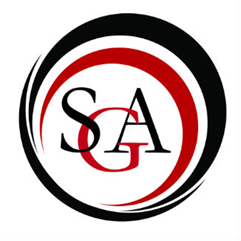 Student Government Association’sCommittee on Finance	Agenda	12 October 2017Call to order at 11:30 a.m.Approval of MinutesApprovedChair Report: Seungho LeeCOF balance: $444,394.70 SGA balance: $43,988.98Report: Committee ReportsAudit Committee: Inventory Committee: Old BusinessVoting on membership of Jack MansfieldSo moved: AlyssaSecond: SteveFreshman, business administration/marketing major, member of Enactus, wants to join COF to gain business experienceMotion approved, Jack Mansfield is now a member of COFNew BusinessBelize Trip Request (Dr. Bosworth and Dr. Rothermel)Motion to discuss: AlyssaSecond: DamienSix credit course, political science prefix, fulfills a general education requirement and open to all majors, students pay tuition and fees for 6 credits, capped at 14 students. Ideally asking for $14,000; $1,000 per studentDate; end of May/beginning of JuneSGA Iris Allocation RequestMotion to discuss: SteveSecond: AlyssaSGA would sponsor the project, and work with various departments to implement it.Could charge a small fee at the door for non-students who are interested.Motion to approve: AlyssaSecond: LeannaMotion PassesAmount: $2,200Precedent is to get approved at SGA first, then to COF, when a recognized organization is not requesting funds. Then goes to SGA for final approval if it’s over $1,000. Email sent out by SGA President to clarify.Mansfield Community Health Club Allocation RequestMotion: StevenSecond: AlyssaMotion Passes$21.40 for bannerMotion: SteveSecond: AlyssaMotion Passes$32.00 for pumpkin carvingPRSSA Allocation Request Motion: AlyssaSecond: SteveCan NOT request Wal-Mart gift card, would have to be gift card to the campus bookstore.Request for food does not violate contract with SodexoMotion Passesunder the stipulation that the $50.00 gift card has to be a campus bookstore gift card, not a Wal-Mart gift card.Amount: $130.50Computer Science Club Allocation RequestMotion: AlyssaSecond: SteveWant another system so that they can hold events where it is more available to use by the student body, as well as available to easier develop their own programs.Will be stored in the club office, and maintained by the club.Motion PassesAmount: $1,964.07Announcements Advisor CommentsAdjournmentMeeting adjourned at 12:25 p.m.